20 декабря 2011 года школа подтвердила государственный аккредитационный статуспо типу "образовательная учреждение" и виду "средняя общеобразовательная школа"(свидетельство ОП 025250) срок действия аккредитации до 20 декабря 2023 года.Свидетельство о государственной аккредитации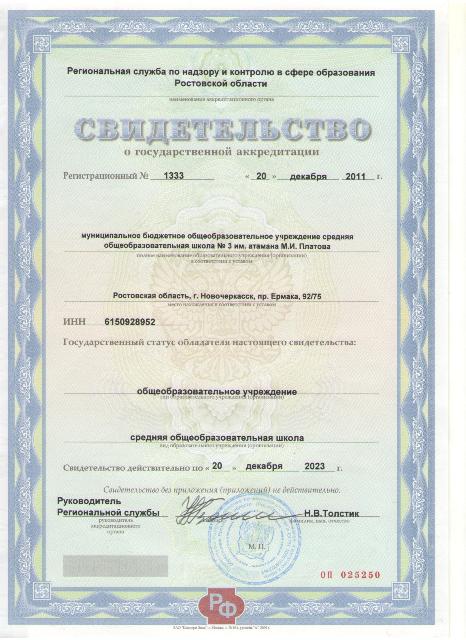                   Приложение к госаккредитации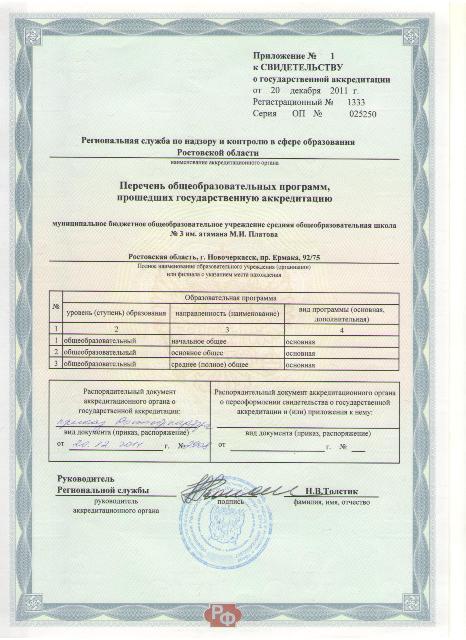 